ГОРНО-МЕТАЛЛУРГИЧЕСКИЙ ПРОФСОЮЗ РОССИИ  РЕСПУБЛИКАНСКИЙ КОМИТЕТ БАШКОРТОСТАНА ПРЕЗИДИУМ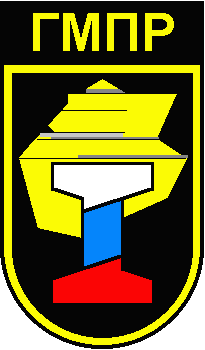 ДОКУМЕНТЫ выездногоЗАСЕДАНИЯ ПРЕЗИДИУМАг. Сибай - июль 2014 г.ПОВЕСТКА ДНЯО практике работы профсоюзного комитета «Горняки Сибая» по защите социально-трудовых прав членов профсоюза.О присуждении стипендий  Республиканского комитета профсоюза.О проведении отраслевых соревнований по мини-футболу.О награждении почетной грамотой Республиканского комитета профсоюза. Разное.ГОРНО-МЕТАЛЛУРГИЧЕСКИЙ ПРОФСОЮЗ РОССИИРеспубликанский комитет БашкортостанаПРЕЗИДИУМВыездное заседаниеПОСТАНОВЛЕНИЕ25  июля  2014                            №19-1                              г. СибайО практике работы профсоюзного комитета «Горняки Сибая» по защите социально-трудовых прав членов профсоюзаПервичная профсоюзная организация  «Горняки Сибая» объединяет в своих рядах  членов Горно-металлургического профсоюза России, работающих  в Сибайском филиале ОАО «УГОК» и обществах с ограниченной ответственностью: ООО «Автоспецтранс», ООО «Ремстройцентр», ООО «Общепит», ООО «Здравница Зауралья». На конец второго квартала 2014 года общая численность членов профсоюза первичной профсоюзной организации составляет 1742 человека из 2356 работающих на всех вышеперечисленных  предприятиях,  уровень профсоюзного членства составляет 74%.  Постоянное и приоритетное внимание первичная  профсоюзная организация «Горняки Сибая» уделяет заключению и  контролю за выполнением коллективных договоров на всех предприятиях.Коллективный договор  Сибайского филиала ОАО «УГОК» заключен на 2011-2013 годы. 25 октября 2013 года состоялась  конференция трудового коллектива, на которой постоянно действующая комиссия  по ведению коллективных переговоров, координаторы сторон отчитались о выполнении Коллективного договора СФ на 2011-2013 годы. На конференции принято решение о пролонгации Коллективного договора на 2011-2013 годы (с учетом изменений и дополнений) на 2014 год.В Обществах с ограниченной ответственностью «Автоспецтранс», «Ремстройцентр», «Общепит», «Здравницы Зауралья» Коллективные договоры заключены на 2014-2016 годы. Профсоюзным комитетом первичной профсоюзной организации осуществляется постоянный контроль за ходом выполнения  коллективных договоров. В течении 2011-2014 годов в Коллективный договор СФ ОАО «УГОК» внесено 21 изменений и дополнений, в том числе дополнения связанные  с принятием новых законов и в с связи с подписанием ОТС на 2014-2016 годы.По инициативе профсоюзного комитета в Сибайском Филиале ОАО «Учалинский ГОК»  на паритетной основе образована  комиссия по трудовым спорам (КТС). Совместным решением работодателя и профсоюзного комитета утверждено Положение о КТС. Комиссия по трудовым спорам имеет свою печать.За период 2013-.г. в КТС поступило 6 заявлений о признании недействительными приказов об оплате труда, о праве на премию и о размере премии, рассматривались вопросы о правомочности распоряжений «О привлечении к дисциплинарной ответственности», «О наказании» работников Сибайского подземного рудника. КТС принимает решение по поступившим заявлениям тайным голосованием, простым большинством голосов, присутствующих на заседании членов комиссии. По результатам работы КТС три заявления удовлетворены в пользу работников, три других оставлены в силе без изменений.В период, предшествующий рассмотрению спора, секретарь КТС, представитель профсоюзной стороны, организует сбор всех необходимых документов, на заседание вызываются  свидетели, специалисты, представители профсоюзной организации, присутствуют подавшие заявления работники. Благодаря тесному взаимодействию профсоюзного комитета с руководителями СФ ОАО «УГОК», структурных подразделений Филиала и руководителями Обществ с ограниченной ответственностью, профсоюзные организации которых стоят на учете и профсоюзном обслуживании в первичной профсоюзной организации 	«Горняки Сибая», многие индивидуальные трудовые споры, возникающие у членов профсоюза, разрешаются на ранней стадии конфликта без обращения  в КТС и суды.Председатель профсоюзного комитета Обогатительной фабрики Биккулов А.М., имея высшее юридическое образование, также выполняет общественную работу внештатного правового инспектора труда  профкома «Горняки Сибая». Внештатным правовым инспектором труда проводятся постоянные юридические  консультация для членов профсоюза. Большая часть обращений связана с гарантиями и компенсациями при работе во вредных и тяжелых условиях труда, при сокращении штата, изменением графика работы, предоставлением отпуска, порядком привлечения к работе в выходные дни и сверхурочно, начислением заработной платы и наложением дисциплинарных взысканий. С целью  оказания взаимной  материальной помощи членам профсоюза, а также для предоставления членам профсоюза беспроцентных ссуд профсоюзный комитет «Горняки Сибая» в 2011 году выступил с инициативой и организовал работу Кассы взаимопомощи (КВП). В настоящее время членами  КВП состоит 61 человек. Максимальная сумма с 2014 годы решением правления для получением членом кассы определена в размере 50 тыс.руб. Общая сумма выплат для членов КВП за все время работы составило 505 088 руб.В течении 2012 года при участии представителей профсоюзного комитета на Сибайском филиале ОАО «Учалинский ГОК» проведена аттестация рабочих мест по условиям труда (АРМ). На основании  результатов аттестации рабочих мест по условиям труда совместным решением работодателя и профсоюзного комитета  с 01 января .  внесены изменения в приложения к коллективному договору, касающиеся продолжительности рабочего времени, дополнительных отпусков, выдачи бесплатного молока, бесплатного профилактического питания за вредные условия труда.Уполномоченные профсоюзной организации «Горняки Сибая» принимают активное участие в отраслевых и всероссийских конкурсах «Лучший уполномоченный по охране труда»С целью сохранения численности членов профсоюза Профсоюзный комитет особое внимание уделяет  укреплению организационного единства профсоюза, на  активизацию деятельности профсоюзных комитетов  структурных подразделений и участков. Во всех профсоюзных комитетах цехов и обществ с ограниченной ответственностью имеются информационные стенды профсоюзной организации. Профсоюзным комитетом «Горняки Сибая» осуществляется постоянный контроль за работой профсоюзных комитетов структурных подразделений, проверяются протоколы заседаний профкома, наличие планов работы, итоги рассмотрения обращений членов профсоюза, работу в области охраны труда и техники безопасности, периодичность обновления информационных стендов.В соответствии с планом работы профкома проводятся ежемесячные заседания профкома и еженедельные оперативные совещания. На повестке дня рассматриваются вопросы, охватывающие все направления профсоюзной деятельности (исполнение условий Коллективного Договора, социально-экономическая и правовая защита работников, Охрана Труда, оздоровление работников и их детей, информационная работа). Проводятся «круглые столы» профгрупоргов подразделений с руководителями и специалистами администрации и профкома (обсуждаемые темы: ситуация на предприятии, вопросы заработной платы, охраны труда, питания работников, аттестации рабочих мест, социальные льготы и гарантии). Все принимаемые решения по рассматриваемым вопросам отражаются в протоколах заседаний профкома.Все локальные нормативные акты СФ ОАО «УГОК», регулирующие социально-трудовые отношения, принимаются с учетом мнения профкома, после экспертизы проектов приказов. Профсоюзный комитет ежемесячно выпускает «Информационный листок» в котором публикуются разъяснения о трудовых правах работников, итоги работы предприятия, отчеты профсоюзного комитета о проделанной работе. В тоже время, Президиум, отмечает недостаточную работу профсоюзного комитета «Горняки Сибая» по повышению заработной платы для членов профсоюза. Так за 2013 год рост средней заработной платы по отношению к 2012 году составил 1%, за первое полугодие 2014 года рост к аналогичному периоду 2013 года составил 1 %.  В виду отсутствия реального роста заработной платы в Сибайском филиала отмечается значительная текучесть наиболее квалифицированных кадров, в течении 2014 года с предприятия уволилось 135 человек, в т.ч.  занятые на подземных работах. В течении 2014 года по Сибайскому филиалу планируется наибольший объем добычи и переработки руды и выпуска концентратов цветных металлов.Президиум Республиканского комитета Башкортостана ПОСТАНОВЛЯЕТ:Информацию  о практике работы профсоюзного комитета «Горняки Сибая»  по защите социально-трудовых прав членов профсоюза принять к сведению.Отметить содержательную работу профсоюзного комитета «Горняки Сибая» в плане организационного укрепления профсоюза.Рекомендовать профсоюзному комитету «Горняки Сибая»:активизировать работу по росту заработной платы для работников СФ ОАО «УГОК» и Обществ с ограниченной ответственностью, учредителями которых является  ОАО «УГОК» обеспечить предоставление постоянных информационных материалов для сайта Республиканской организации Башкортостана ГМПР;обеспечить участие внештатного правового инспектора труда в семинарах, проводимых ЦС ГМПР, для правовых инспектор и юристов профсоюзных организаций;обеспечить постоянное предоставление в РоБ ГМПР копий протоколов заседаний профсоюзного комитета.Контроль за выполнением данного Постановления возложить на Хусаинова М.Г., председателя Республиканского комитета профсоюза.Председатель Республиканского комитета профсоюза             М.Г.ХусаиновГОРНО – МЕТАЛЛУРГИЧЕСКИЙ ПРОФСОЮЗ РОССИИРЕСПУБЛИКАНСКИЙ КОМИТЕТ БАШКОРТОСТАНАПРЕЗИДИУМВыездное заседаниеПОСТАНОВЛЕНИЕ23 июля  2014 г                      № 19 - 2                                  г. СибайО   присуждении стипендий Республиканского комитета профсоюза    В соответствии с Положением «О стипендиях Республиканского комитета  профсоюза»   Президиум Республиканского комитета профсоюза ПОСТАНОВЛЯЕТ:Утвердить стипендиатами Республиканского комитета Башкортостана ГМПР на 2014-2015 учебный год следующих студентов Государственных образовательных учреждений:Гордеева Никиту Сергеевича, студента группы «Металловедение и термическая обработка металлов - 3»  ГБОУ СПО «Белорецкий     металлургический  колледж»;Валеева Айгиза Фаритовича, студента группы «Подземная разработка месторождений полезных ископаемых - 12» ГБПОУ «Сибайский многопрофильный профессиональный  колледж»Установить ежемесячную стипендию в размере 600 руб. в течении учебного года 2014-2015 года начиная с сентября 2014 года по июнь 2015 года включительно.Поручить Хусаинову М.Г., председателю Республиканского комитета профсоюза, направить благодарственные письма степендиантам.Поручить Стуколкиной Л.А., гл. бухгалтеру РоБ ГМПР, производить ежемесячное перечисление стипендий на расчетные счета первичных профсоюзных организаций  учебных заведений.Председатель Республиканского комитета профсоюза             М.Г.ХусаиновГОРНО-МЕТАЛЛУРГИЧЕСКИЙ ПРОФСОЮЗ РОССИИРеспубликанский комитет БашкортостанаПРЕЗИДИУМВыездное заседаниеПОСТАНОВЛЕНИЕ23 июля 2014 г.                 №19- 3                     г. Сибай                 О проведении отраслевых соревнований по мини-футболуС целью  пропаганды здорового образа жизни среди членов горно-металлургического профсоюза России и членов их семей, приобщения членов профсоюза к активным занятиям физической культурой,  развития сотрудничества предприятий отрасли и профсоюзных комитетовПрезидиум Республиканского комитета профсоюза ПОСТАНОВЛЯЕТ:Провести 30 августа 2014 г. отраслевые соревнования по мини-футболу на призы Республиканского комитета Башкортостана горно-металлургического профсоюза России.  Утвердить Положение о проведении отраслевых соревнований по мини-футболу на призы Республиканского комитета Башкортостана горно-металлургического профсоюза России (Приложение №1)Утвердить смету расходов на проведение соревнований за счет бюджета Республиканской организации Башкортостана ГМПР (Приложение №2)Профсоюзным комитетам совместно с руководителями предприятий обеспечить участие работников предприятий,  студентов и учащихся профильных учебных заведений в соревнованиях. Председатель Республиканского комитета профсоюза             М.Г.ХусаиновПриложение №1  Утверждено на заседании президиума  рескома профсоюза протокол №19-3  от 23 июля  2014 г.ПОЛОЖЕНИЕо проведении отраслевых соревнований по мини-футболу на призы Республиканского комитета Башкортостана горно-металлургического профсоюза России, посвященные 60-летию со дня основания Учалинского горно-обогатительного комбината 1. Цеди и задачи.Соревнования проводятся с целью популяризации и пропаганды здорового образа жизни, выявления сильнейших спортсменов горно-металлургических предприятий и учебных заведений Республики Башкортостан.2.Сроки и место проведенияСоревнования проводятся 30 августа 2014 г.  в городе Учалы, стадион «Горняк»3. Руководство проведением соревнований.Общее руководство возлагается на Республиканский комитет профсоюза. Непосредственное руководство соревнованиями возлагается на профсоюзный комитет ОАО «УГОК» и судейскую коллегию (гл. судья Тагиров И.А.)4. Участники.К соревнованиям допускаются мужчины и женщины, работающие на горно-металлургических предприятиях Республики,  студенты и учащиеся профильных учебных заведений профсоюзные организации которых стоят на учете и профсоюзном обслуживании в Республиканской организации Башкортостана ГМПР. Состав команды не более 10 игроков, членов ГМПР. Участники команд должны иметь единую форму, обязательно пронумерованную.Профессиональные футболисты  и игроки моложе 18 лет к соревнованиям  не допускаются.Расходы по проезду, проживанию, питанию спортсменов и представителей команд несут командируемые организации. Предварительные заявки на участие в соревнованиях и подтверждение участия в них предоставляются в оргкомитет соревнований по факсу 8-347-272-03-10 или по e-mail: gmpr@bk.ru  не позднее 10 августа 2014 года, именные заявки с профсоюзными билетами предоставляются на судейскую коллегию 30 августа  2014  до 10.00 час.5. Программа соревнований.Соревнования  по мини-футболу проводится в соответствии с «Правилами игры в мини-футбол», а также с изменениями и дополнениями, принятыми ФИФА.    Система проведения Соревнований определяется после окончания подачи заявок. Срок подачи заявок до 10 августа 2014г. Жеребьевка и мандатная комиссия состоятся 30 августа 2014 г., в 10.00 административном здании стадиона «Горняк»  в присутствии представителей команд. Команде, не явившейся на игру или ушедшей с поля, засчитывается техническое поражение со счетом 0 – 3, а команде соперника засчитывается победа со счетом 3 – 0. Если команда, снятая (исключенная) с соревнований провела менее половины матчей, то ее результаты аннулируются. Если она провела половину и более матчей, то данной команде засчитывается поражение в оставшихся матчах со счетом 0 – 3, а команде соперникам - победа со счетом 3 – 0.  Перед началом игры представитель каждой из команд предоставляет судье заявку и заполняет протокол. Протокол должен быть заполнен не позднее, чем за 30 минут до игры.   Игрок, заявленный за одну из команд – участниц соревнования, не имеет право одновременно играть за другую команду.6 . Судейство соревнований.  Судейство Соревнований осуществляется в соответствии с «Правилами игры в мини-футбол», с изменениями и дополнениями, принятыми ФИФА.  Судейство игр турнира по мини-футболу среди  команд осуществляется судьями, представленными ОАО «УГОК».7.   Ответственность футболистов и руководителей команд. Участники Соревнований обязуются выполнять все требования настоящего Положения, проявляя при этом,  дисциплину и уважение к соперникам, судьям и зрителям. Руководители команд и игроки не имеют права вмешиваться в решения судьи матча. В случаях не выполнения этих требований к руководителям команд и футболистам будут применены дисциплинарные санкции, вплоть до исключения из состава участников соревнований.     Каждый участник соревнований несет ответственность за свою безопасность. Представители команд несут ответственность за поведение членов команды. 8.   Определение победителей. Места команд определяются по сумме очков, набранных во всех матчах соревнования. За победу в матче начисляется – 3 очка, за ничью – 1 очко, за поражение – 0 очков. В случае равенства очков у двух и более команд, места определяются:  по наибольшему числу побед во всех встречах;  по результатам игр(ы) между собой (число очков, число побед, разность забитых и пропущенных мячей, число забитых мячей);    по лучшей разности забитых и пропущенных мячей во всех матчах;     по наибольшему числу забитых мячей во всех матчах;     по наименьшему количеству очков, начисляемых за дисциплинарные санкции   (шкала - удаление – 3 балла, предупреждение – 1 балл); 9. НаграждениеКоманды, занявшие призовые места,  награждаются кубком,  почетной грамотой и денежной премией (1 место -5 000 руб.,  II место - 3 000 руб., III место – 2 000 руб.) путем перечисления на расчетный счет первичной профсоюзной организации. Команды, первичные профсоюзные организации которых не имеют статуса юридического лица, через председателя профсоюзного комитета, получат премии в РоБ ГМПР.Приложение №1К положениюЗАЯВКАот команды ______________________на участие в соревнованиях по мини-футболуна призы Республиканского комитета Башкортостана Горно-металлургического профсоюза России.Руководитель предприятия (организации)Председатель профкома  Приложение №2  Утверждено на заседании президиума  рескома профсоюза протокол №19- 3  от 23 июля 2014 г.Сметазатрат на проведение соревнований по мини-футболу на призы Республиканского комитета Башкортостана горно-металлургического профсоюза России, посвященные 60-летию со дня основания Учалинского горно-обогатительного комбината Награждение победителей и призеров 5 000+3 000+2 000 = 10 000 руб.Напитки для участников соревнований (чай, вода) –2 500 руб.Вознаграждение за судейство 5х500 руб. = 2 500 руб.Изготовление грамот 3х20 = 60 руб.Приобретение Кубков и изготовление надписей – 3 000 руб. Итого:  18 060 руб.ГОРНО-МЕТАЛЛУРГИЧЕСКИЙ ПРОФСОЮЗ РОССИИРеспубликанский комитет БашкортостанаПРЕЗИДИУМВыездное заседаниеПОСТАНОВЛЕНИЕ23 июля  2014                            №19-4                                 г. СибайО награждении почетной грамотой Республиканского комитета профсоюзаВ связи с профессиональным праздником «Днём Строителя» и на основании ходатайства первичной профсоюзной организации «Горняки Сибая»Президиум Республиканского комитета профсоюза ПОСТАНОВЛЯЕТ:I. За активную работу в профсоюзе и в связи с профессиональным праздником «Днём Строителя» наградить Почетной грамотой Республиканского комитета:Меркулову Надежду Алексеевну, начальника производственно-технического отдела ООО «Ремстройцентр»    II. Установить денежное поощрение награжденной в размере 1500 руб. за счет средств Республиканской организации Башкортостана ГМПР.III. Поручить Стуколкиной Л.А., главному бухгалтеру РоБ ГМПР, произвести выплаты награжденной.председатель Республиканского комитета профсоюза             М.Г.Хусаинов№п/пФ.И.О. участникаМесто работы, должность или место учебыДомашний адресНомер профсоюзного билетаПаспортные данныеСоц. номерВиза врача